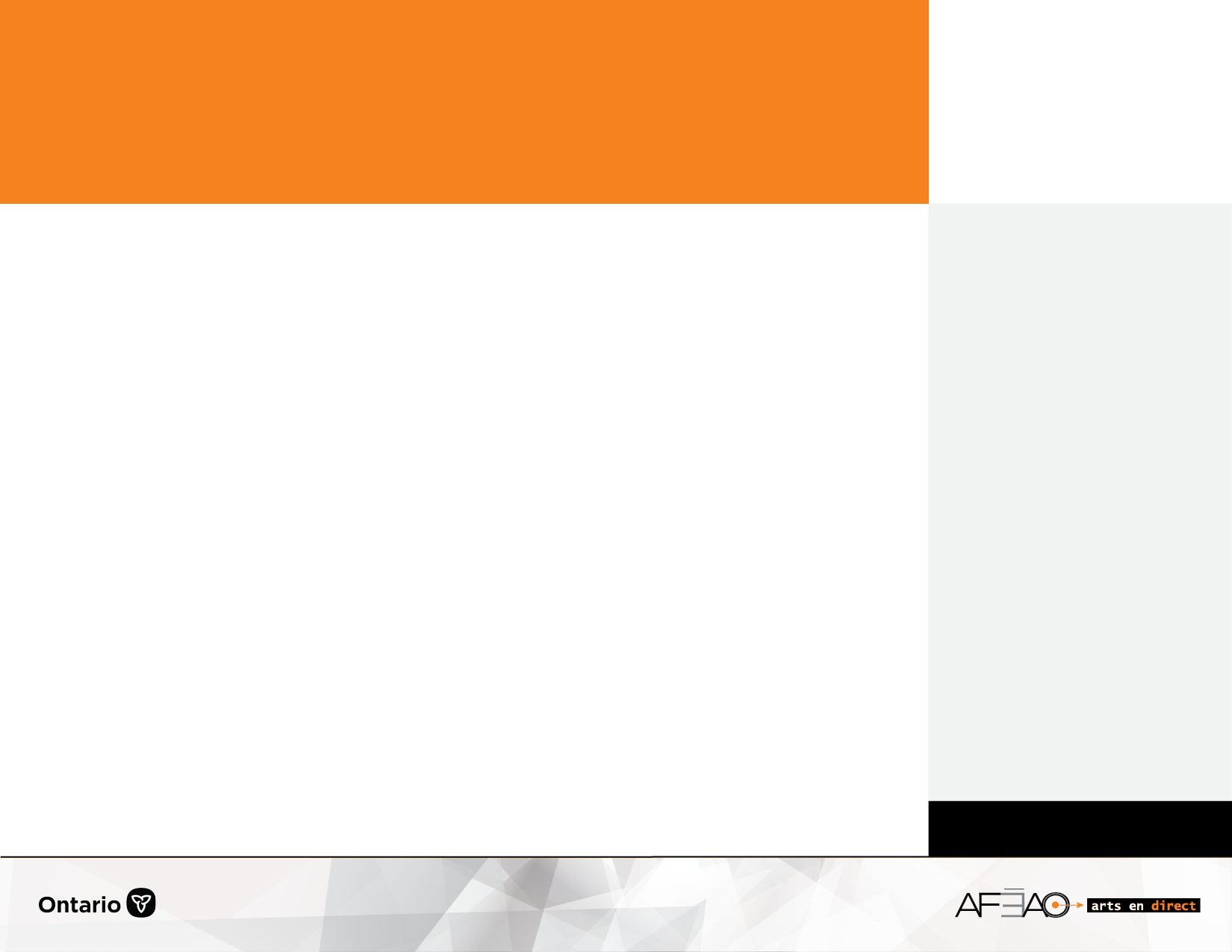 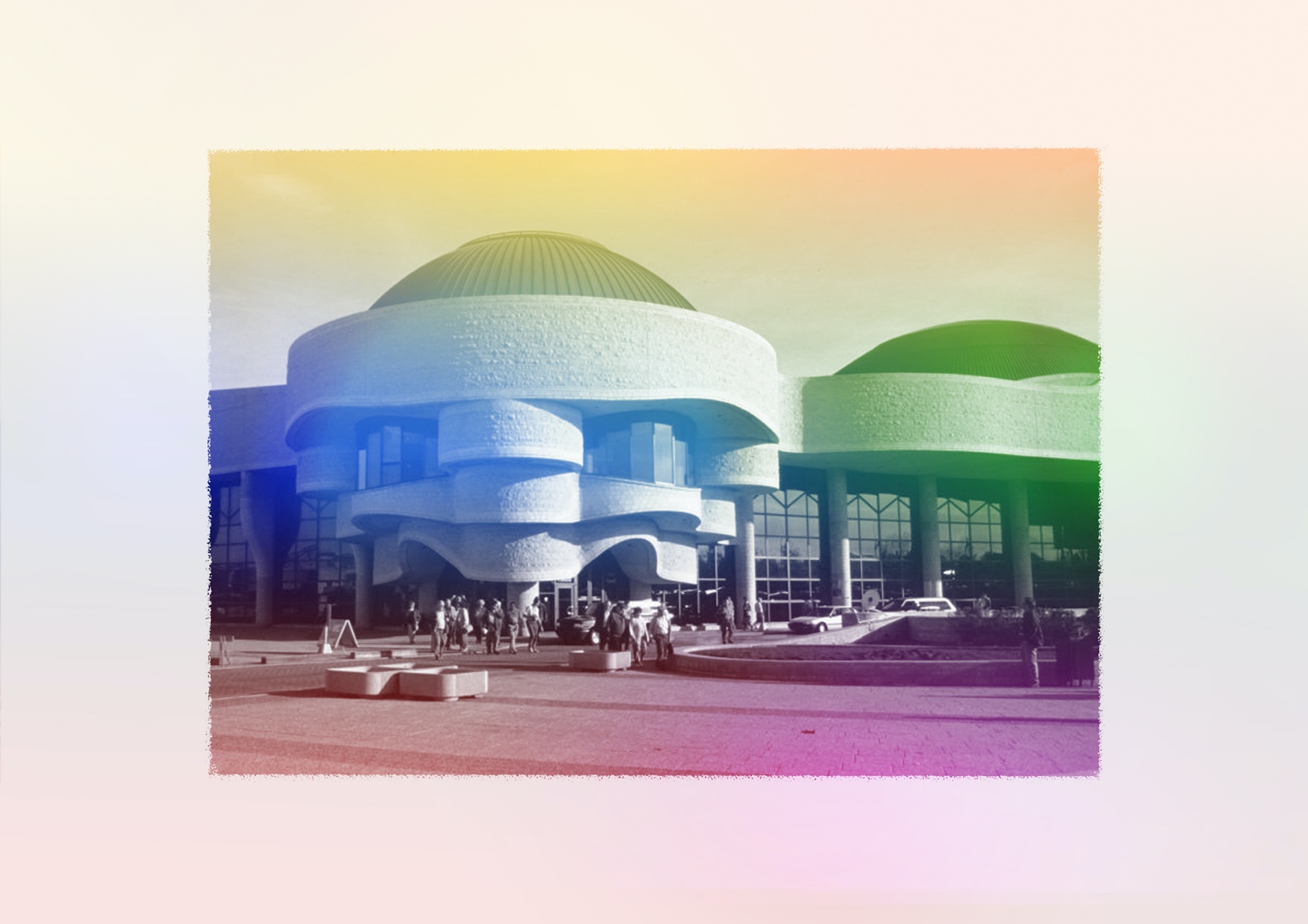 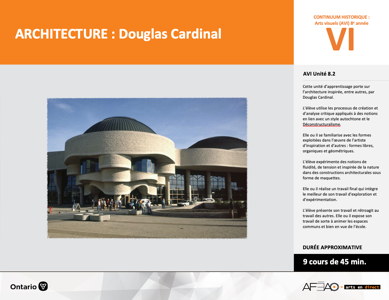 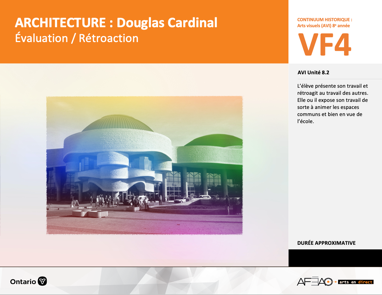 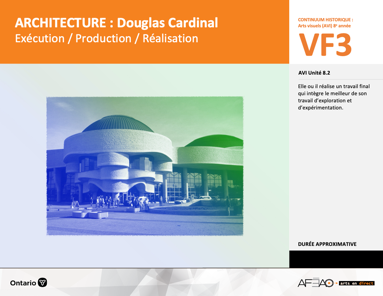 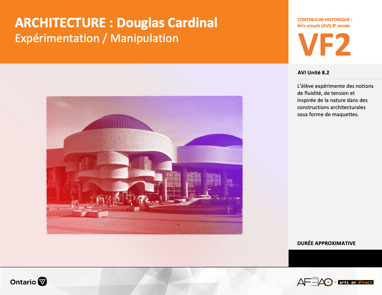 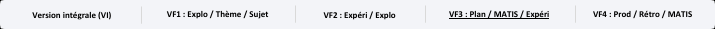 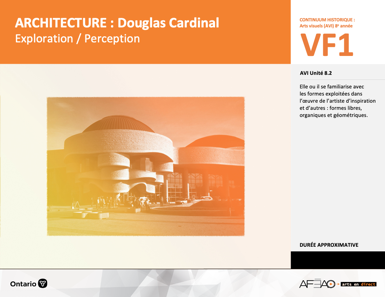 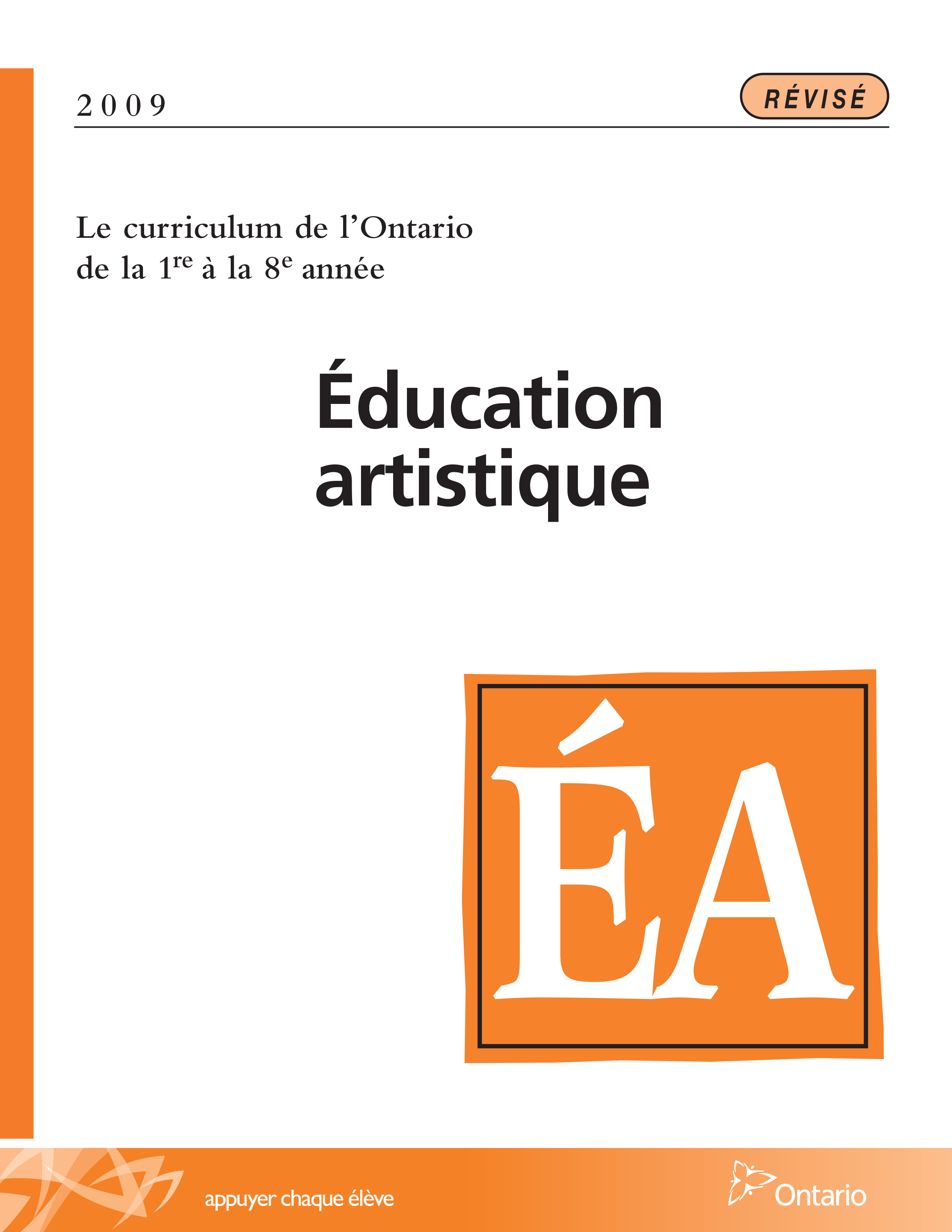 Table des matières Description Liste des attentes et contenusArt visuels - 8e annéeTableau des fondements théoriques à l’étudeArt visuels - 8e annéeDéroulementÉvaluation / RétroactionDescriptionCette unité d’apprentissage porte sur l’architecture inspirée, entre autres, par Douglas Cardinal. L’élève utilise les processus de création et d’analyse critique appliqués à des notions en lien avec un style autochtone et le Déconstructivisme. Elle, il ou iel se familiarise avec les formes exploitées dans l’œuvre de l’artiste d’inspiration et d’autres : formes libres, organiques et géométriques. L’élève expérimente des notions 
de fluidité, de tension et inspirée de la nature dans des constructions architecturales sous forme de maquettes. Elle, il ou iel réalise un travail final 
qui intègre le meilleur de son travail d’exploration et d’expérimentation. L’élève présente son travail et rétroagit au travail des autres. 
Elle, il ou iel expose son travail de sorte à animer les espaces communs et bien en vue de l’école.Description de chaque étape du déroulement VF (fragmentée) VF4 : Évaluation / RétroactionL’élève présente son travail et rétroagit au travail des autres. Elle, il ou iel expose son travail de sorte à animer les espaces communs et bien 
en vue de l’école.Liste des attentes et contenus À la fin de la 8e année, l’élève doit pouvoir :ARTS VISUELSAttentes :B1. produire diverses œuvres en deux ou trois dimensions en appliquant les fondements à l’étude et en suivant le processus de création artistique. B2. communiquer son analyse et son appréciation de diverses œuvres d’art en utilisant les termes justes et le processus d’analyse critique. B3. expliquer la dimension sociale et culturelle des arts visuels ainsi que les fondements à l’étude dans diverses œuvres d’art d’hier et d’aujourd’hui, provenant d’ici et d’ailleurs.CONTENUS D’APPRENTISSAGEPour satisfaire aux attentes, l’élève doit pouvoir :Production et expression B1.1 recourir au processus de création artistique pour réaliser diverses œuvres d’art. B1.2 créer des œuvres en deux ou trois dimensions inspirées des œuvres d’artistes modernes. B1.3 élaborer des œuvres en utilisant des éléments clés, des principes esthétiques et des techniques qui correspondent à un mouvement artistique particulier. Analyse et appréciationB2.1 recourir au processus d’analyse critique pour analyser et apprécier diverses œuvres d’art. B2.2 analyser, à l’aide des fondements à l’étude, plusieurs mouvements. B2.3 exprimer de différentes façons son appréciation d’œuvres architecturales.Connaissance et compréhensionB3.1 comparer différents styles d’architecture en Ontario, au Canada et ailleurs selon des critères précis. B3.3 expliquer comment le lieu, l’époque, les matériaux, la technologie et la fonction peuvent influencer la création de structures architecturales. B3.4 comparer divers indices socioculturels, y compris des référents culturels de la francophonie relevés dans les œuvres étudiées.   Tableau des fondements théoriques à l’étudeART VISUELS 
FONDEMENTS À L’ÉTUDE 8E ANNÉEDéroulementÉvaluation / RétroactionMatériel, outil, équipementPrévoyez pour l’évaluation sommative : l’Annexe 1 intitulée : Grille d’évaluation sommative unité 8.2 – architecture déconstruite (voir : ARCHCARD_VF4_Annexe1);l’Annexe 2 intitulée : Grille d’autoévaluation (voir : ARCHCARD_VF4_Annexe2);l’Annexe 1 intitulée : Grille d’observation du travail des élève (voir : ARCHCARD_VF1_Annexe2);l’Annexe 2 intitulée : Cardinal et Gehry : Un style autochtone et le Déconstrutivisme (voir : ARCHCARD_VF1_Annexe1).Enseignante / Enseignant  Invitez les élèves à exposer leur travail final sur des tables autour de la classe.Modelez un commentaire proactif pour chaque travail et invitez quelques élèves à en faire autant.Remplissez l’Annexe 1 intitulée : Grille d’évaluation sommative unité 8.2 – architecture déconstruite (voir : ARCHCARD_VF4_Annexe1). Utilisez pour ce faire : l’Annexe 2 intitulée : Grille d’autoévaluation unité 8.2 (voir : ARCHCARD_VF4_Annexe2);l’Annexe 1 intitulée : Grille d’observation du travail des élèves (voir : ARCHCARD_VF1_Annexe2);l’Annexe 2 intitulée : Cardinal et Gehry : Un style autochtone et le Déconstructivisme (voir : ARCHCARD_VF1_Annexe1);le travail d’exploration;un travail d’expérimentation soumis aux fins d’évaluation sommative;le travail final.Distribuez l’évaluation sommative à l’écrit et rencontrez l’élève pour expliquer l’évaluation au besoin : les aspects bien réussis, les lieux d’amélioration 
et les défis à surmonter.ÉlèvePrésente ton travail et émets des commentaires proactifs au sujet du travail des autres. Rédige ton autoévaluation à l’aide de l’Annexe 2 intitulée : Grille d’autoévaluation unité 8.2 (voir : ARCHCARD_VF4_Annexe2).Révise ta grille d’évaluation sommative et pose des questions à ton enseignante ou enseignant au besoin.EXPOSITIONEnseignante / EnseignantInvitez le groupe-classe à suggérer un lieu d’exposition dans l’école lors de la soirée des parents.Introduisez l’idée d’exposer l’exploration et les expérimentations du dossier de documentation et alimentez la discussion selon les avantages 
et les désavantages en lien avec cette idée.Organisez des équipes de travail pour le montage de l’exposition : séquence des travaux, rédaction des fiches techniques, installation des travaux, rédaction d’un court texte sur les aspects techniques, les artistes d’inspiration, bref paragraphe sur le but du travail final, impression des documents rédigés et finalement l’équipe responsable du montage comme tel.Visitez le lieu d’exposition (p. ex., corridor, entrée de l’école, site Web de l’école).Supervisez le travail et appuyez les équipes au besoin.Élève Suggère des idées et participe à la prise de décision par rapport au lieu et au contenu de l’exposition.Choisis l’équipe de travail à laquelle tu veux participer.Réalise en collaboration avec ton équipe le travail dont tu es responsable.Rédige un premier jet de ta fiche technique et remets-la à l’équipe responsable.DOCUMENTS D’ACCOMPAGNEMENTARCHCARD_VF4_Annexe1ARCHCARD_VF4_Annexe2ARCHCARD_VF1_Annexe1ARCHCARD_VF1_Annexe2Éléments clésÉléments clésÉléments clésÉléments clésÉléments clésÉléments clésÉléments clésÉléments clésÉléments clésÉléments clésÉléments clésLigneLigneFormeFormeCouleurCouleurCouleurTextureTextureEspaceEspace•••type
direction 
qualité•••••géométrique
organique
composée
symétrique, asymétrique
volume•
•
•
•
•
••
•
•
•
•
•primaire, secondaire
nuance
chaude, froide, neutre
monochrome, complémentaire
roue (cercle) chromatique
analogue •
•qualité
luminosité•
•
•
•
•dimension
plan
perspective linéaire à un point de fuite
valeur
centre d’intérêtPrincipe esthétiquePrincipe esthétiquePrincipe esthétiquePrincipe esthétiqueForme de représentation et techniqueForme de représentation et techniqueForme de représentation et techniqueForme de représentation et techniqueForme de représentation et techniqueForme de représentation et techniqueForme de représentation et technique•••••contraste
répétition
variété
équilibre
unitécontraste
répétition
variété
équilibre
unitécontraste
répétition
variété
équilibre
unité•
•
•
•
•
•dessin : perspective à deux points de fuite
peinture : peinture avec médiums mixtes
impression : bois gravé
collage : découpage, mosaïque
sculpture : neige, argile, savon, plâtre, maquette (architecture)
animationdessin : perspective à deux points de fuite
peinture : peinture avec médiums mixtes
impression : bois gravé
collage : découpage, mosaïque
sculpture : neige, argile, savon, plâtre, maquette (architecture)
animationdessin : perspective à deux points de fuite
peinture : peinture avec médiums mixtes
impression : bois gravé
collage : découpage, mosaïque
sculpture : neige, argile, savon, plâtre, maquette (architecture)
animationdessin : perspective à deux points de fuite
peinture : peinture avec médiums mixtes
impression : bois gravé
collage : découpage, mosaïque
sculpture : neige, argile, savon, plâtre, maquette (architecture)
animationdessin : perspective à deux points de fuite
peinture : peinture avec médiums mixtes
impression : bois gravé
collage : découpage, mosaïque
sculpture : neige, argile, savon, plâtre, maquette (architecture)
animationdessin : perspective à deux points de fuite
peinture : peinture avec médiums mixtes
impression : bois gravé
collage : découpage, mosaïque
sculpture : neige, argile, savon, plâtre, maquette (architecture)
animation